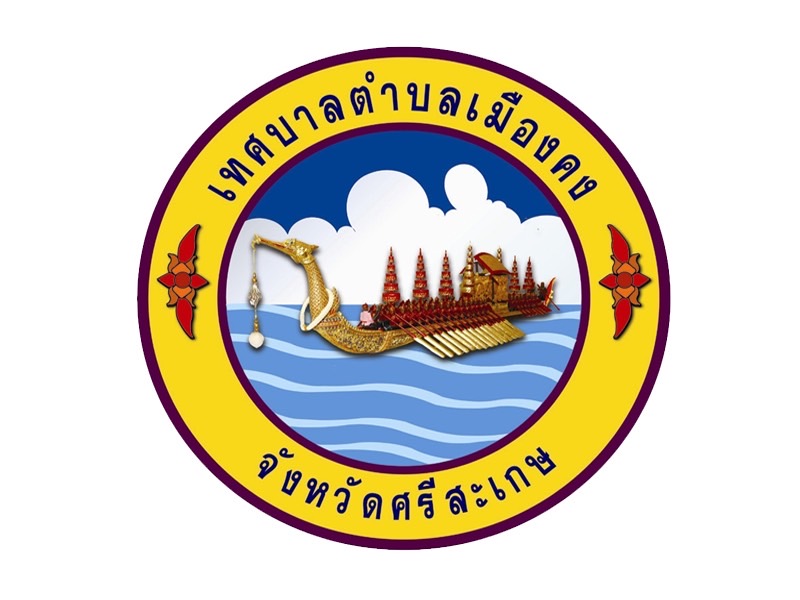 สรุปผลการสำรวจความพึงพอใจต่อการให้บริการเทศบาลตำบลเมืองคง ประจำปีงบประมาณ พ.ศ. ๒๕๖๕
                                       

                                               โดย
                                      เทศบาลตำบลเมืองคง
                          ตำบลเมืองคง อำเภอราษีไศล  จังหวัดศรีสะเกษ

แบบการสำรวจนี้จัดทำขึ้นเพื่อสำรวจความพึงพอใจต่อการให้บริการในปีงบประมาณ พ.ศ. ๒๕๖๕

 สรุปแบบสอบถามความพึงพอใจต่อการให้บริการ
 เทศบาลตำบลเมืองคง อำเภอราษีไศล  จังหวัดศรีสะเกษ
 ประจำปีงบประมาณ พ.ศ. ๒๕๖๕
 ข้อมูลทั่วไปของบผู้ตอบแบบสอบถาม  ๑๑๐  คน


สรุป ผู้ตอบคำถามส่วนใหญ่เป็นเพศ ชาย คิดเป็นร้อยละ ๕๒.๗๒ ซึ่งอยู่ในช่วงอายุ ๕๑.๖๐ ปี คิดเป็นร้อยละ ๒๙.๐๙ ผู้ตอบแบบสอบถามส่วนใหญ่มีระดับการศึกษา ระดับ มัธยมศึกษา/เทียบเท่า คิดเป็นร้อยละ ๖๓.๖๓ และส่วนใหญ่มีอาชีพหลักเป็นเกษตรกร คิดเป็นร้อยละ ๖๐.๗๒
 	สรุป ผู้ตอบแบบสอบถามส่วนใหญ่มีคาวมพึงพอใจ ด้านเวลา ในเรื่องการให้บริการเป็นไปตามระยะเวลาที่กำหนด คิดเป็นร้อยละ ๙๓.๖๓ และด้านสิ่งอำนวยความสะดวก คิดเป็นร้อยละ ๙๒.๐๔ ตามลำดับ
 	ผู้ตอบแบบสอบถามส่วนใหญ่มีความพึงพอใจ ด้านขั้นตอนการให้บริการ ใน ๓ ลำดับ ประกอบด้วยการจัดลำดับขั้นตอนการให้บริการตามที่ประกาศไว้ คิดเป็นร้อยละ ๙๕.๔๕ และ คิดเป็นร้อยละ ๘๗.๒๗  ตามลำดับ

  	ผู้ตอบแบบสอบถามส่วนใหญ่มีความพึงพอใจ ด้านบุคลากรที่ให้บริการ ใน ๓ ลำดับ ประกอบด้วยการให้บริการเหมือนกันทุกรายโดยไม่เลือกปฏิบัติ คิดเป็นร้อยละ ๙๒.๗๒ รองลงมาเป็นความซื่อสัตย์ สุจริตในการปฏิบัติหน้าที่ คิดเป็นร้อยละ ๘๙.๐๙  และความเต็มใจและความพร้อมในการให้บริการอย่างสุภาพ คิดเป็นร้อยละ ๘๘.๑๘

  	ผู้ตอบแบบสอบถามส่วนใหญ่มีความพึงพอใจ ด้านสิ่งอำนวยความสะดวก ใน ๓ ลำดับ ประกอบด้วยความชัดเจนของป้ายสัญลักษ์ ประชาสัมพันธ์บอกจุดบริการคิดเป็นร้อยละ ๙๓.๖๓ ความสะอาดของสถานที่ให้บริการ คิดเป็นร้อยละ ๙๒.๗๒ รองลงมา จุด/ช่อง การให้บริการมีความเหมาะสมและเข้าถึงได้สะดวก คิดเป็นร้อยละ ๙๑.๘๑ และความเพียงพอของสิ่งอำนวยความสะดวก เช่น ที่นั่งรอรับบริการ น้ำดื่ม หนังสือพิมพ์ ฯลฯ คิดเป็นร้อยละ ๙๐.๐๐ ตามลำดับ

  	ผู้ตอบแบบสอบถามส่วนใหญ่มีความพึงพอใจต่อการให้บริการในภาพรวมอยู่ในระดับ มากที่สุด คิดเป็นร้อยละ ๙๓.๖๓ 

ผลการสำรวจความพึงพอใจต่อการให้บริการ ทั้ง ๔ ด้าน
เทศบาลตำบลเมืองคง อำเภอราษีไศล จังหวัดศรีสะเกษ ดังนี้


  	จากการสำรวจความพึงพอใจของประชาชนในการให้บริการ ๔ ด้าน ขององค์การบริหารส่วนตำบลบึงมะลูในด้านเวลาการปฏิบัติงาน ด้านขั้นตอนการให้บริการ ด้านบุคลากรที่ให้บริการ ด้านสิ่งอำนวยความสะดวกประจำปีงบประมาณ พ.ศ. ๒๕๖๓ พบว่า ประชาชนส่วนใหญ่พึงพอใจในการให้บริการ คิดเป็นร้อยละ  ๙๑.๑๕

*หมายเหตุ ระดับความพึงพอใจ
๕ มากที่สุด
๔ มาก
๓ พอใช้
๒ น้อย
๑ ต้องปรับปรุง

ภาคผนวก


                                      แบบสอบถามความพึงพอใจต่อการให้บริการ
                      เทศบาลตำบลเมืองคง อำเภอราษีไศล จังหวัดศรีสะเกษ
                                             ประจำปีงบประมาณ พ.ศ. ๒๕๖๕
                                             ******************************
ขอชี้แจง กรุณาทำเครื่องหมาย ✓ในข้อที่ตรงกับความเป็นจริงและในช่องที่ตรงกับความคิดเห็นมากที่สุด
ส่วนที่ ๑ ข้อมูลทั่วไป
๑. เพศ 		[ ] ชาย  		[ ] หญิง
๒. อายุ		[ ] ต่ำกว่า ๒๐ ปี 	[ ] ๒๐ – ๓๐ ปี		[ ] ๓๑ – ๔๐ ปี
 		[ ] ๔๑ – ๕๐ ปี 		[ ] ๕๑ – ๖๐ ปี		[ ] มากกว่า ๖๐ ปี    
๓. การศึกษา 	[ ] ประถมศึกษา  	[ ] มัธยมศึกษาหรือเทียบเท่า
 		[ ] อนุปริญญาหรือเทียบเท่า 	[ ] ปริญญาตรี
 		[ ] สูงกว่าปริญญาตรี 		[ ] อื่นๆ (ระบุ)...................................
๔. อาชีพหลัก 	[ ] รับราชการ	 	[ ] เอกชน/รัฐวิสาหกิจ	[ ] ค้าขาย/ธุรกิจส่วนตัว
  		[ ] รับจ้าง	 	[ ] นักเรียน/นักศึกษา	[ ] เกษตรกร
 		[ ] อื่นๆ (ระบุ)...................................
ส่วนที่ ๒ ความพึงพอใจต่อการให้บริการ
๕. ท่านมีความพึงพอใจต่อการให้บริการองค์กรปกครองส่วนท้องถิ่นในภาพรวมมากน้อยเพียงใด

ข้อคิดเห็นและข้อเสนอแนะ

..............................................................................................................................................................................
..............................................................................................................................................................................
..............................................................................................................................................................................
..............................................................................................................................................................................
..............................................................................................................................................................................
..............................................................................................................................................................................
..............................................................................................................................................................................
..............................................................................................................................................................................
   								ขอขอบคุณทุกท่านที่ให้ความร่วมมือ
  							                  เทศบาลตำบลเมืองคงข้อมูลทั่วไปจำนวน (ราย)ร้อยละ๑. เพศ
    ชาย
    หญิง
๕๘
๕๒
๕๒.๗๒
๔๗.๒๗๒. อายุ
    อายุตำกว่า ๒๐ ปี
    อายุ ๒๐-๓๐ ปี
    อายุ ๓๑-๔๐ ปี
    อายุ ๔๑-๕๐ ปี
    อายุ ๕๑-๖๐ ปี
    อายุมากกว่า ๖๐ ปี
8
๑๖
๒๐
๓๒
๓๐
4
7.27
๑๔.๕๔
๑๘.๑๘
๒๙.๐๙
๒๗.๒๗
3.23๓. การศึกษา
    ประถมศึกษา
    มัธยมศึกษา/เทียบเท่า
    อนุปริญญา/เทียบเท่า
    ปริญญาตรี
    สูงกว่าปริญญาตรี
    อื่นๆ
25
70
๔
๑๑
๐
๐
22.27
6๓.๖๓
๑๐.๐๐
๐.๐๐
๐.๐๐0.00๔. อาชีพหลัก
    รับราชการ
    เอกชน/รัฐวิสาหกิจ
    ค้าขาย/ ธุรกิจส่วนตัว
    รับจ้าง
    นักเรียน/นักศึกษา
    เกษตรกร
    อื่นๆ
๕
๔
๑๐
7
15
๖๙
๐
๔.๕๔
๓.๖๓
๙.๐๙
6.36
13.63
๖๒.๗๒
๐.๐๐หัวข้อแบบสอบถามความพึงพอใจระดับความพึงพอใจ (คน)ระดับความพึงพอใจ (คน)ระดับความพึงพอใจ (คน)ระดับความพึงพอใจ (คน)ระดับความพึงพอใจ (คน)ร้อยละหัวข้อแบบสอบถามความพึงพอใจมากที่สุดมากพอใช้น้อยต้องปรับปรุงร้อยละ๑. ด้านเวลา
๑.๑ การให้บริการ๑๐๕๒๓--๙๕.๔๕๑.๒ ความรวดเร็วในการให้บริการ๑๐๑๓๖--๙๑.๑๘รวมรวมรวมรวมรวมรวม๒. ด้านขั้นตอนการให้บริการ
๒.๑ การติดป้ายประกาศหรือแจ้งข้อมูลเกี่ยวกับขั้นตอนและระยะเวลาการให้บริการ๙๘๙๓--๘๙.๐๙๒.๒ การจัดลำดับขั้นตอนการให้บริการตามที่ประกาศไว้๑๐๓๔๓--๙๕.๔๕๒.๓ การให้บริการตามลำดับก่อน หลัง เช่นการมาก่อนต้องได้รับการบริการก่อน๙๖๓๐๔--๘๗.๒๗รวมรวมรวมรวมรวมรวม๙.๖๐๓. ด้านบุคลากรที่ให้บริการ
๓.๑ ความเหมาะสมในการแต่งกายของผู้ให้บริการ๙๖๑๒๒--๘๗.๒๗๓.๒ ความเต็มใจและความพร้อมในการให้บริการอย่างสุภาพ๙๗๑๐๓--๘๘.๑๘๓.๓ ความรู้ความสามารถในการให้บริการ เช่น สามารถตอบคำถาม ชี้แจง ข้อสงสัยให้คำแนะนำได้เป็นต้น๙๓๑๕๒--๘๔.๕๔๓.๔ ความซื่อสัตย์ สุจริตในการปฏิบัติหน้าที่ เช่น ขอสิ่งตอบแทน ไม่รับสินบน ไม่หาผลประโยชน์ในทางมิชอบ๙๘๘๔--๘๙.๐๙๓.๕ การให้บริการเหมือนกันทุกรายโดยไม่เลือกปฏิบัติ๑๐๒๔๔--๙๒.๗๒รวมรวมรวมรวมรวมรวม๘๘.๓๖๔. ด้านสิ่งอำนวยความสะดวก
๔.๑ ความชัดเจนของป้ายสัญลักษณ์ ประชาสัมพันธ์บอกจุดบริการ๑๐๓๕๒--๙๓.๖๓๔.๒ จุด/ช่อง การให้บริการมีความเหมาะสมและเข้าถึงได้สะดวก๑๐๓๘๑--๙๑.๑๘๔.๓ ความเพียงพอของสิ่งอำนวยความสะดวก เช่น ที่นั่งรอรับบริการ น้ำดื่ม หนังสือพิมพ์ ฯลฯ๙๙๙๒--๙๐.๐๐หัวข้อแบบสอบถามความพึงพอใจระดับความพึงพอใจ (คน)ระดับความพึงพอใจ (คน)ระดับความพึงพอใจ (คน)ระดับความพึงพอใจ (คน)ระดับความพึงพอใจ (คน)ร้อยละหัวข้อแบบสอบถามความพึงพอใจมากที่สุดมากพอใช้น้อยต้องปรับปรุงร้อยละ๔.๔ ความสะอาดของสถานที่ให้บริการ๑๐๒๗๑--๙๒.๗๒รวมรวมรวมรวมรวมรวม๙๒.๐๔๕. ท่านมีความพึงพอใจต่อการให้บริการในภาพรวมอยู่ในระดับ๑๐๓๕๒--๙๓.๖๓หัวข้อแบบสอบถามความพึงพอใจร้อยละ๑. ด้านเวลา๙๓.๖๓๒. ด้านขั้นตอนการให้บริการ๙๐.๖๐๓. ด้านบุคลากรที่ให้บริการ๘๘.๓๖๔. ด้านสิ่งอำนวยความสะดวก๙๒.๐๔รวม ๔ ด้าน คิดเป็นร้อยละ๙๑.๑๕
หัวข้อมากที่สุดมากพอใช้น้อยต้องปรับปรุง๑. ด้านเวลา
๑.๑ การให้บริการ๕๔๓๒๑๑.๒ ความรวดเร็วในการให้บริการ๒. ด้านขั้นตอนการให้บริการ
๒.๑ การติดป้ายประกาศหรือแจ้งข้อมูลเกี่ยวกับขั้นตอนและระยะเวลาการให้บริการ๒.๒ การจัดลำดับขั้นตอนการให้บริการตามที่ประกาศไว้๒.๓ การให้บริการตามลำดับก่อน หลัง เช่น การมาก่อนต้องได้รับการบริการก่อน
หัวข้อมากที่สุดมากพอใช้น้อยต้องปรับปรุง๓. ด้านบุคลากรที่ให้บริการ
๓.๑ ความเหมาะสมในการแต่งกายของผู้ให้บริการ๕๔๓๒๑๓.๒ ความเต็มใจและความพร้อมในการให้บริการอย่างสุภาพ๓.๓ ความรู้ความสามารถในการให้บริการ เช่น สามารถตอบคำถามชี้แจง ข้อสงสัยให้คำแนะนำได้ เป็นต้น๓.๔ ความซื่อสัตย์ สุจริตในการปฏิบัติหน้าที่ เช่น ไม่ขอสิ่งตอบแทน ไม่รับสินบน ไม่หาผลประโยชน์ในทางมิชอบ๓.๕ การให้บริการเหมือนกันทุกรายโดยไม่เลือกปฏิบัติ๔. ด้านสิ่งอำนวยความสะดวก
๔.๑ ความชัดเจนของป้ายสัญลักษณ์ ประชาสัมพันธ์บอกจุดบริการ๔.๒ จุด/ช่อง การให้บริการมีความเหมาะสมและเข้าถึงได้สะดวก๕. ท่านมีความพึงพอใจต่อการให้บริการในภาพรวมอยู่ในระดับ